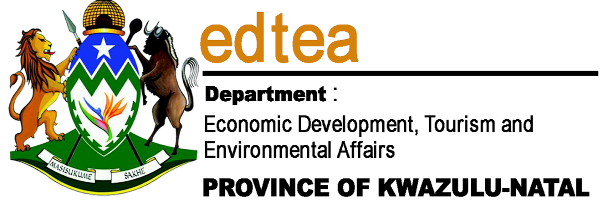 DETAILS OF SPECIALIST AND DECLARATION OF INTERESTApplication for an environmental authorisation in terms of section 24(2) of the National Environmental Management Act, 1998 (Act No. 107 of 1998) or for a waste management licence in terms of section 20(b) of the National Environmental Management: Waste Act, 2008 (Act No. 59 of 2008)., PROJECT TITLE4.2	The specialist appointed in terms of the Regulations_I,                                                                          , declare that --General declaration:I act as the independent specialist in this application;do not have and will not have any vested interest (either business, financial, personal or other) in the undertaking of the proposed activity, other than remuneration for work performed in terms of the Environmental Impact Assessment Regulations, 2014;I will perform the work relating to the application in an objective manner, even if this results in views and findings that are not favourable to the applicant;I declare that there are no circumstances that may compromise my objectivity in performing such work;I have expertise in conducting the specialist report relevant to this application, including knowledge of the Act, regulations and any guidelines that have relevance to the proposed activity;I will comply with the Act, regulations and all other applicable legislation;I have no, and will not engage in, conflicting interests in the undertaking of the activity;I undertake to  disclose to the applicant and the competent authority all material information  in my possession that reasonably has or may have the potential of influencing - any decision to be taken with respect to the application by the competent authority; and -  the objectivity of any report, plan or document to be prepared by myself for submission to the competent authority;all the particulars furnished by me in this form are true and correct; andI am aware that a person is guilty of an offence in terms of Regulation 48 (1) of the EIA Regulations, 2014, if that person provides incorrect or misleading information.  A person who is convicted of an offence in terms of sub-regulation 48(1) (a)-(e) is liable to the penalties as contemplated in section 49B(1) of the National Environmental Management Act, 1998 (Act 107 of 1998).Signature of the specialist:Name of company (if applicable): Date:_______________________________(For official use only)File Reference Number:DC/NEAS Reference Number:Date Received:Specialist:Contact person:Postal address:Postal code:Cell:Telephone:Fax:E-mail:Professional affiliation(s) (if any)Project Consultant:Contact person:Postal address:Postal code:Cell:Telephone:Fax:E-mail: